Hello Phoenix Alumni, 									March 1, 2020We are pleased to share the opportunity to recognize two former Phoenix students with a bit of help to pursue their future academic adventures! The Phoenix PTSA will be awarding two $500 scholarships: one for Worthington Kilbourne High School 2020 graduates, and one for Thomas Worthington High School 2020 graduates. (Linworth Alternative Program students will be included in the applicant groups from each neighborhood high school).  The process is shared below, as well as directions for applying. Please pay attention to the details if you wish to be considered. Any incomplete or late information cannot be processed. To be considered you need to have completed 8th grade at Phoenix Middle School.Please complete the Information Section and Essays. You may submit a typed and printed copy to the Phoenix Middle School Office postmarked (if mailed) Friday, March 27, 2020 or earlier (TWHS students can also submit their applications to Ms. Swearingen in the TWHS guidance office, by March 27, 2020).NOTE:  Electronic documents will NOT be accepted. DO NOT FAX MATERIALS. If you mail materials to the Phoenix office, please seal them in an envelope and address it to: Phoenix Middle School, 2341 Snouffer Rd., Worthington, OH  43085, ATTN: Phoenix Scholarship Chair 2020 Beth Cullinan. Applications must be received in the office BY the deadline. No late applications (postmarked after March 27, 2020 or hand-delivered after March 27, 2020) will be accepted. When dropping off your application, you must enter Phoenix through Door #18 due to construction.Procedure:Complete and submit your application in person or by mail to the Phoenix office by March 27, 2020. A Review committee will meet to read a blind review of the applications and make final decisions. The Chair will coordinate and prepare all paperwork for blind review. The Chair is not a part of the actual selection process. The Chair will also coordinate the yearly membership of the selection committee and their meeting times. The current PTSA President or PTSA Treasurer is responsible for making the official notifications to the recipients and those who were not selected.The Review committee will consist of:One current PTSA officer or current Phoenix parent representative; One seventh grade Phoenix teacher;One eighth grade Phoenix teacher;One Worthington district administrator;One Phoenix or Worthington community member.No member of the current selection committee will have family ties with any current applicants.The applications will be reviewed by committee and notification should be given no earlier than Friday, April 24, 2020.The 2020 Scholarship Chair,Beth Cullinan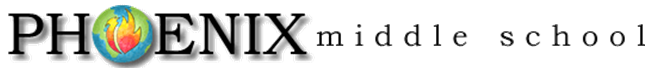 
Scholarship ApplicationAll answers need to be typed. See directions in the letter above for submitting your application.In a new document, type the number and information or essay for items numbered #1 – 9. DO NOT put your name or any other identifier in the header or footer.Your Full Name: _____________________________________________________________
Your Neighborhood High School: WKHS or TWHSNote: Linworth students should select their home school.Current Mailing Address: ______________________________________________________
Phone: _______________________
Email:  _______________________
Graduation Year: _______________________
Parent / Guardian (1) Name : ___________________________________________________

Parent / Guardian (2) Name : ___________________________________________________Essay 1: Educational Goals (300 word maximum). What degree program, or field of study, are you interested in pursuing and why?Essay 2: Phoenix Values & Expectations (500 word maximum) Choose any two of the values and expectations (i.e. Intellectual Discipline, CreativeExpression, Wellness, Global Awareness and Service Learning) of Phoenix and explain howyou have grown or contributed to your high school or community as a result of yourexperience at Phoenix. For more detailed descriptions see below.PHOENIX VALUES & EXPECTATIONSIntellectual DisciplineStudents expand their knowledge base, increase their stamina, and develop an understanding of their learning process.Expand Knowledge Base & Increase Stamina: Attitudes“I can do this/I can learn this” attitudeWillingness to work hard and overcome obstaclesWillingness to see outside the boxWillingness to open up to othersExpand Knowledge Base & Increase Stamina: ActionsPosition self in the place of most potentialComplete best work, first time, on timeUnderstand key concepts and vocabularyApply content to other disciplines and lifeExplore content beyond class expectationsDevelop problem solving skillsActively engage in class activities on a regular basisAsk questionsDevelop an Understanding of Learning Process: AttitudesWillingness to be honest with selfWillingness to examine how you learn and what works best for youWillingness to examine what you do to sabotage your effortsDevelop an Understanding of Learning Process: ActionsHonestly evaluate self-looking at strengths and areas of improvementTry a variety of learning strategiesSet goals on how to improveTake time to assess what is working and what is not
Creative ExpressionStudents develop an awareness of how to find, nurture, or develop the artist within.AttitudesPositive attitude: negativity stops creativityWillingness to look at situations from different perspectivesWillingness to be honest with self and othersWillingness to listen to constructive criticismWillingness to try something you don’t want to doActionsBe observant and open to moments of inspirationTake time to generate ideas, plan, visualize what you want to do, and complete quality workFind your own unique/style method by experimenting with different styles, perspectives, etc.Keep practicingKeep with the project by overcoming obstacles and enduring hard timesSeek out classes, activities, people, and other resources to nurture and develop creativityKeep a portfolio of creationsRevisit portfolio to self-assess progressJournal about creative processWellnessStudents develop healthy minds, bodies, social relationships, and spirits. Spirit refers to an enduring moral and ethical code.Develop Healthy Minds: AttitudesPositive, optimistic outlook on lifeWillingness to work through and learn from mistakesBelief in power of selfDeveloping Healthy Minds: ActionsPractice time management and organizational strategies to help alleviate stressTake time each day to “renew” selfDeveloping Healthy Bodies: AttitudesPositive self-body image based on healthy behaviorsDeveloping Healthy Bodies: ActionsDo something active at least 4 times a week for a minimum of 30 minutesBe aware of nutritional value of foods and drinks consumed each dayEat a balanced diet regularlyDeveloping Healthy Social Relationships: AttitudesUnderstanding of people’s differencesWillingness to empathize with othersWillingness to forgive othersWillingness to reach out to others outside of “social group”Developing Healthy Social Relationships: ActionsCommunicate effectively (body language, facial expressions, tone of voice, & word choice)Listen when others speak (eye contact & feedback)Interact positively with friends, acquaintances, and people you do not know personallyDeveloping Healthy Spirits (Enduring Moral & Ethical Code): AttitudesWillingness to be honest with self about actions and consequencesWillingness to be open to other people’s perspectivesDeveloping Healthy Spirits (Enduring Moral & Ethical Code): ActionsLearn from personal experiences and from other people’s experiencesStand up for beliefsStand up for others who are marginalized by societyExamine and re-evaluate code of ethicsGlobal AwarenessStudents develop their awareness of world cultures, multiple perspectives, global citizenship, global issues, and world systems.AttitudesWillingness to be open to people’s values, beliefs, and opinionsWillingness to be honest with selfConfident attitude allowing one to address issuesActionsIncrease knowledge of other cultures (travel, watch news & documentaries, read, attend ethnic festivals…)Learn about laws and customs of different countries and respect themExamine personal biases and stereotypesDevelop and practice methods for eliminating personal biases and stereotypesStand up to prejudice in all its forms (slurs, jokes, stereotypes, etc.)CharacterStudents develop understanding and connections needed to be successful, as they become agents of positive change in their local and global communities.Attitudes:Selfless attitudeNon-judgmental attitudeWillingness to challenge stereotypes within self and within societyWillingness to try new things out of one’s comfort zoneNon-apathetic view of worldOptimistic view on changeActionsBecome aware of local and global needsDo what is right even when unpleasantPerform tasks that may be unpleasant but ethically sound; what is right outweighs one’s personal agenda